Hanna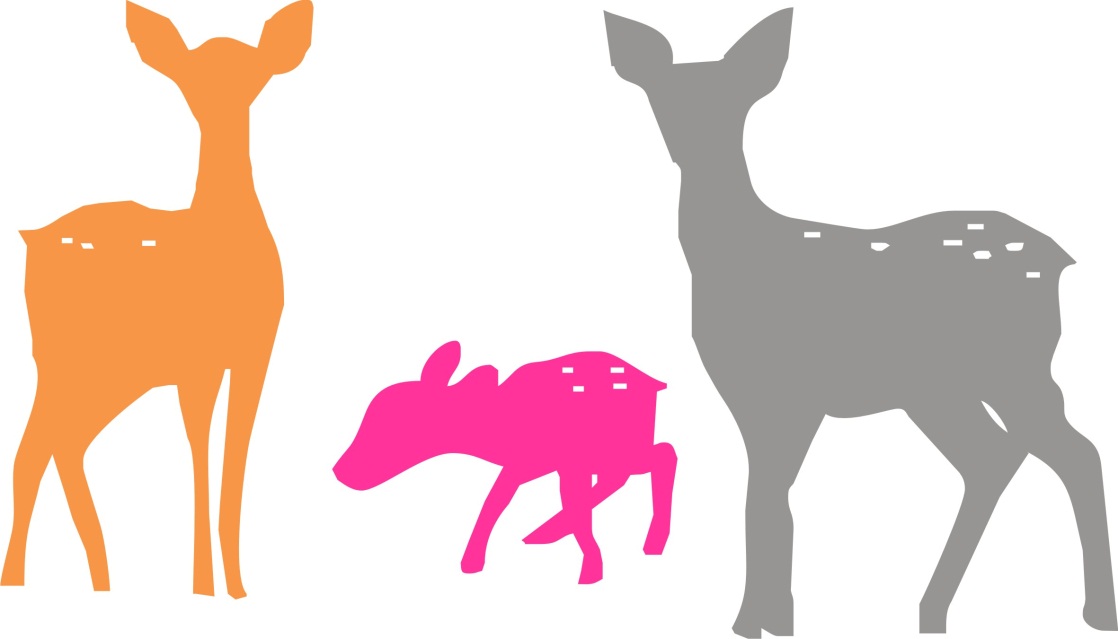 °°°°°°°°°°°°2014 ápr. 14.du. 14:15, Eisenstadt**********56 cm, 3150 g----------------¨¨¨¨¨¨¨¨¨¨Nagy – HorváthC S A L Á D